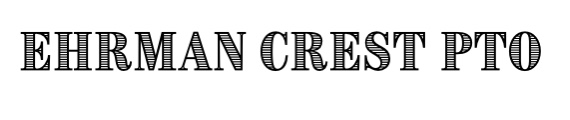 TUESDAY, DECEMBER 19, 2023GENERAL MEETING AGENDACall to Order: 7:02PMAttendance/Sign In Principal’s Report – Mr. Krajniak Acting Assistant Principal 		           Holiday Dress Up Days – Holiday Clothes, Gingerbread, Grinch DayTeacher’s Report – Need Dish washerGeneral Meeting BusinessNature Trail Update – include slide updateSubway Dining for Dollars – Mr Eiler guest sandwich artist: raised $120 RADA Order DisbursementFundraiser early November; orders are in the officesCarnival Review and FeedbackAll winners have been contactedMore games, spacing it out, find the lines, taping outSwitch Up the layoutOver $1,500 raised from the raffle basketsNeed more volunteers if we do expand it for next yearFood ideas for next year – keep food trucks; do popcorn and Kona IceYearbook Cover EntriesOne for ECE and ECMS selected; free yearbook; collected until January 15th; winners chosen by Mrs. Ramey and Mrs. EriksenScience Fair EntriesParticipation is low, leaving sign ups options; ask Mrs. Amoscato to reach out to staff; ask Mrs. Womer to do a blurb; start announcements for PTO fun activitiesFlocabulary ECMSGlow Run Enrichment Activities – 5th/6th purchased for the yearCIRC Tank Request – Bussing for 60 students (one bus) 3/14/2024Present to community members then the winners go to CIRC Tank- Christy Karcher start motion, Wendy McConahy 2nd, all approved Roughly $300 no deny, motion passedUpcoming EventsStaff Breakfast: 12/22/2023 (Grinch Themed & White Elephant)ECMS Cafeteria, 7:30-start of school, giveaways and poinsettias3rd and 4th Grade Skate Night at Skate CastleScience FairOpen Discussion and QuestionsDates to Remember1/12/24: 3rd and 4th Grade Skate Night1/27/24: Science Fair2/1/24: Sarris Fundraiser Starts- 2 week fundraiser with distribution before Easter Book Fair Dates have Changed 3/12/23- Racing into Reading Collecting lost and found tonightKEEP the 7:00PM time slotAdjournment Next General PTO Meeting: January 23, 2024 at 7:00PM in the ECMS Cafeteria